GSA Excellence Award in Graduate Teaching Application Form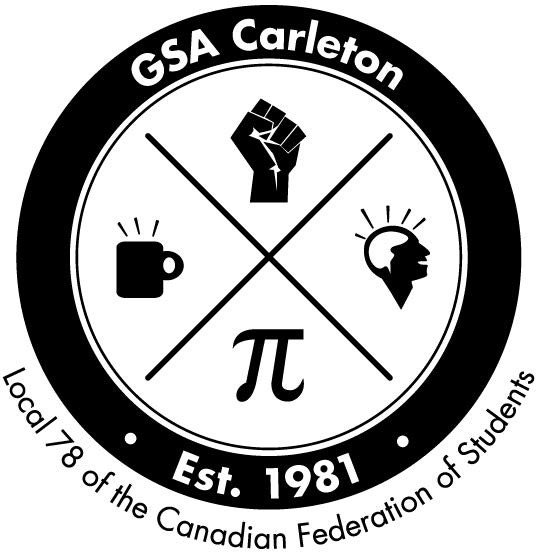 The Excellence Award in Graduate Teaching was established by the GSA in 1990, in order to recognize course instructors who have, in the estimation of their graduate students, provided an outstanding contribution to University teaching at the graduate level.All information on this form will be kept confidential. Please submit your application to the GSA office at 600 UC, phone (613)520-6616, fax (613)520-3680, email gsa@gsacarleton.caEligibilityNominees must be faculty members (including sessional lecturers), at Carleton University, who have spent at least (2) years of their career teaching at the graduate level and are currently engaged in such activities.Nominators can be individuals, groups of students or faculty or both, as well as organizations such asfaculty associations, university committees, local student societies, and alumni.ProcedureApplicants must submit the following:Submitted	NotesPersonal Information (of nominee)Last Name Professional Rank OfficePhone NumberDepartment/School/InstituteFirst Name(s)Email AddressNominator(s) (please note only 1 nominator is necessary)Name of Nominator Name of NominatorDeclaration:Relation to Carleton instructor Relation to Carleton instructorI (we) hereby declare that all information given in this application is true and complete to the best of my (our) knowledge.Signature SignatureDate DateRec’d by Rec’d byA completed and signed application formA written statement that indicates how the nominated instructormeets the criteria for this award